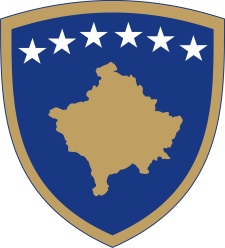 Republika e KosovësRepublika Kosova - Republic of KosovoQeveria - Vlada - Government                             Br. 01/136              Datum: 10. 03. 2017Vlada Republike Kosova je na osnovu  člana  92 stav 4. i člana  93 stav  (4) Ustava Republike Kosovo,  na osnovu člana 4 Pravilnika br. 02/2011 o oblastima administrativnih odgovornosti Kancelarije Premijera i ministarstava, izmenjenog i dopunjenog  Pravilnikom br. 07/2011, i člana  19 Pravilnika o radu Vlade Republike Kosova  br. 09/2011, na sednici održanoj 10. marta  2017 godine, je donela:O D L U K UUsvojen je godišnji izveštaj o radu Vlade Republike Kosovo za 2016. godinu.Dužan je generalni sekretar Kancelarije premijera da izveštaj iz stava 1. ove odluke prosledi Skupštini Republika Kosova radi obaveštenja.   Ovlašćuje se Koordinacioni sekretarijat Vlade da izveštaj iz stava 1. ove odluke, objavi u Službenom listu Republike Kosovo i na sajtu Kancelarije premijera.    Odluka stupa na snagu danom potpisivanja.Isa MUSTAFA           _________________                                                                                                                         Premijer Republike Kosovo  Dostavlja se: zamenicima Premijera svim ministarstvima  (ministrima )Generalnom sekretaru KPR-a  		Arhivi VladeRepublika e KosovësRepublika Kosova - Republic of KosovoQeveria - Vlada - Government                Br. 02/136              Datum: 10 03. 2017Vlada Republike Kosova je na osnovu  člana  92 stav 4. i člana  93 stav  (4) Ustava Republike Kosovo,  na osnovu člana 4 Pravilnika br. 02/2011 o oblastima administrativnih odgovornosti Kancelarije Premijera i ministarstava, izmenjenog i dopunjenog  Pravilnikom br. 07/2011, i člana  19 Pravilnika o radu Vlade Republike Kosova  br. 09/2011, na sednici održanoj 10. marta  2017 godine, je donela:O D L U K U Usvojen je Nacionalni program za sprovođenje Sporazuma o stabilizaciji i pridruživanju (NPISSP) 2017 – 2021.Budžet za realizaciju kratkoročnih mera i srednjoročnih prioriteta u okviru ovog programa ostaje u okviru budžetskih izdvajanja budžetskih organizacija za 2017.godinu i u skladu sa okvirom srednjoročnih rashoda.  Za sprovođenje ove odluke je dužna Kancelarija premijera, Ministarstvo za evropske integracije i druge relevantne institucije, prema programu.  Obavezuje se Ministarstvo za evropske integracije da u program uključi sve komentare Evropske komisije.   Ministarstvo za evropske integracije je u toku 2017.godine u obavezi da u Program ugradi naredne akcije koje proizilaze iz zaključaka sa sastanaka prvog kruga struktura stabilizacije i pridruživanja utvrđenih MSP.   Obavezuje se generalni sekretar Kancelarije premijera da ovaj program prosledi na usvajanje u Skupštinu Republike Kosovo.  Odluka stupa na snagu danom potpisivanja.Isa MUSTAFA_________________                                                                                                                             Premijer Republike Kosovo  Dostavlja se: zamenicima Premijera svim ministarstvima  (ministrima )Generalnom sekretaru KPR-a  Arhivi VladeRepublika e KosovësRepublika Kosova - Republic of KosovoQeveria - Vlada - Government                              Br. 03/136              Datum: 10. 03. 2017Vlada Republike Kosova je na osnovu  člana  92 stav 4. i člana  93 stav  (4) Ustava Republike Kosovo, na osnovu člana 4 Pravilnika br. 02/2011 o oblastima administrativnih odgovornosti Kancelarije Premijera i ministarstava, izmenjenog i dopunjenog  Pravilnikom br. 07/2011, i člana  19 Pravilnika o radu Vlade Republike Kosova  br. 09/2011, na sednici održanoj 10. marta  2017 godine, je donela:O D L U K UUsvojen je nacrt odluke o pokretanju procesa planiranja IPA 2018. do 2020. godine, uz sugestiju da se u toku ovog procesa usklade sva pitanja između resornih ministarstava.Sastavni deo ove odluke su i smernice Ministarstva za evropske integracije i kalendar planiranja programa IPA-2018-2020.  Ministarstvo za evropske integracije je dužno da preduzme sve korake u skladu sa važećim zakonima, sa ciljem sprovođenja procesa planiranja IPA za 2018-2020.  Obavezuju se institucije koje imaju koristi od IPA da za period od 2018-2020  imenuju više službenike za programiranje (VSP) i da potvrde njihova imena u Ministarstvu za evropske integracije, u roku od dve nedelje.  Odluka stupa na snagu danom potpisivanja.Isa MUSTAFA        _________________                                                                                                                                 Premijer Republike Kosovo  Dostavlja se: zamenicima Premijera svim ministarstvima  (ministrima )Generalnom sekretaru KPR-a  Arhivi VladeRepublika e KosovësRepublika Kosova - Republic of KosovoQeveria - Vlada - Government                              Br. 04/136              Datum: 10. 03. 2017Vlada Republike Kosova je na osnovu člana 92 stav 4. i člana 93 stav (4) Ustava Republike Kosovo, Zakona br. 04/L-144 o davanju  na korišćenje  i razmeni nepokretne opštinske imovine  i Pravilnika VRK br. 23/2013  za utvrđivanje procedure za davanje na upotrebu i razmenu nepokretne opštinske imovine, na osnovu člana 4 Pravilnika br. 02/2011 o oblastima administrativnih odgovornosti Kancelarije Premijera i ministarstava, izmenjenog i dopunjenog  Pravilnikom br. 07/2011, i člana  19 Pravilnika o radu Vlade Republike Kosova  br. 09/2011, Vlada Republike Kosovo je na  sednici održanoj 10 marta 2017, donela sledeću:O D L U K UUsvojen je predlog Ministarstva za lokalnu samoupravu, u vezi zahteva opštine Uroševac za razmenu nepokretne imovine za katastarske parcele pod brojevima 10-0, lokacija pod nazivom "Pećine (Shpellat)" planinski kulture na površini 125397m², katastarsko područje  Mirosavlje, imovina opštine Uroševac, i katastarska parcela br.1149-0, mesto koje se zove "Pećina" planinska kultura Mirosavlje ; imovina opštine Uroševac površine od 109944m² ukupne površine  235341m², sa katastarskim parcelama br. 122-0 mesto koje se zove "Živa" na površini od  184295m², planinske kulture druge klase, društvena imovina Šumskog gazdinstva  Uroševac,  i katastarska parcela br.123-0, mesto se zove "Živa "na površini od  10088m², planinske  kulture druge klase imovina šumskog gazdinstva Uroševac ukupne površine 194388 m², pod upravom Agencije za šume Kosova, u cilju realizacije projekta "Izgradnja gradskog groblja u Uroševcu".Ova odluka, zajedno sa tabelarnim i grafičkim delovima predstavlja pravni osnov za upis u katastarske knjige u ime novih nosilaca, iz stava 1. ove odluke.  Obavezuje se Ministarstvo poljoprivrede, šumarstva i ruralnog razvoja, opštine Uroševac i druge relevantne institucije na sprovođenje ove odluke.  Stupanjem na snagu ove odluke, katastarske službe su dužne da izvrše proceduralne i tehničke mere za njeno sprovođenje. Odluka stupa na snagu nakon objavljivanja u Službenom listu Republike Kosovo.Isa MUSTAFA_________________                                                                                                                                  Premijer Republike Kosovo  Dostavlja se: zamenicima Premijera svim ministarstvima  (ministrima )Generalnom sekretaru KPR-a  Arhivi Vlade